ZADANIA ZREALIZOWANE PRZEZWYDZIAŁ BUDOWLANO – INWESTYCYJNY2015 r.I. INWESTYCJEBudowa ul. Brzoskwiniowej.Wykonawca:„MARBRUK”Sp.zo.o. ul. Długa 1, CharzykowyCałkowity koszt inwestycji wynosi   941.679,02 złOdbiór końcowy- 30.07. 2015r.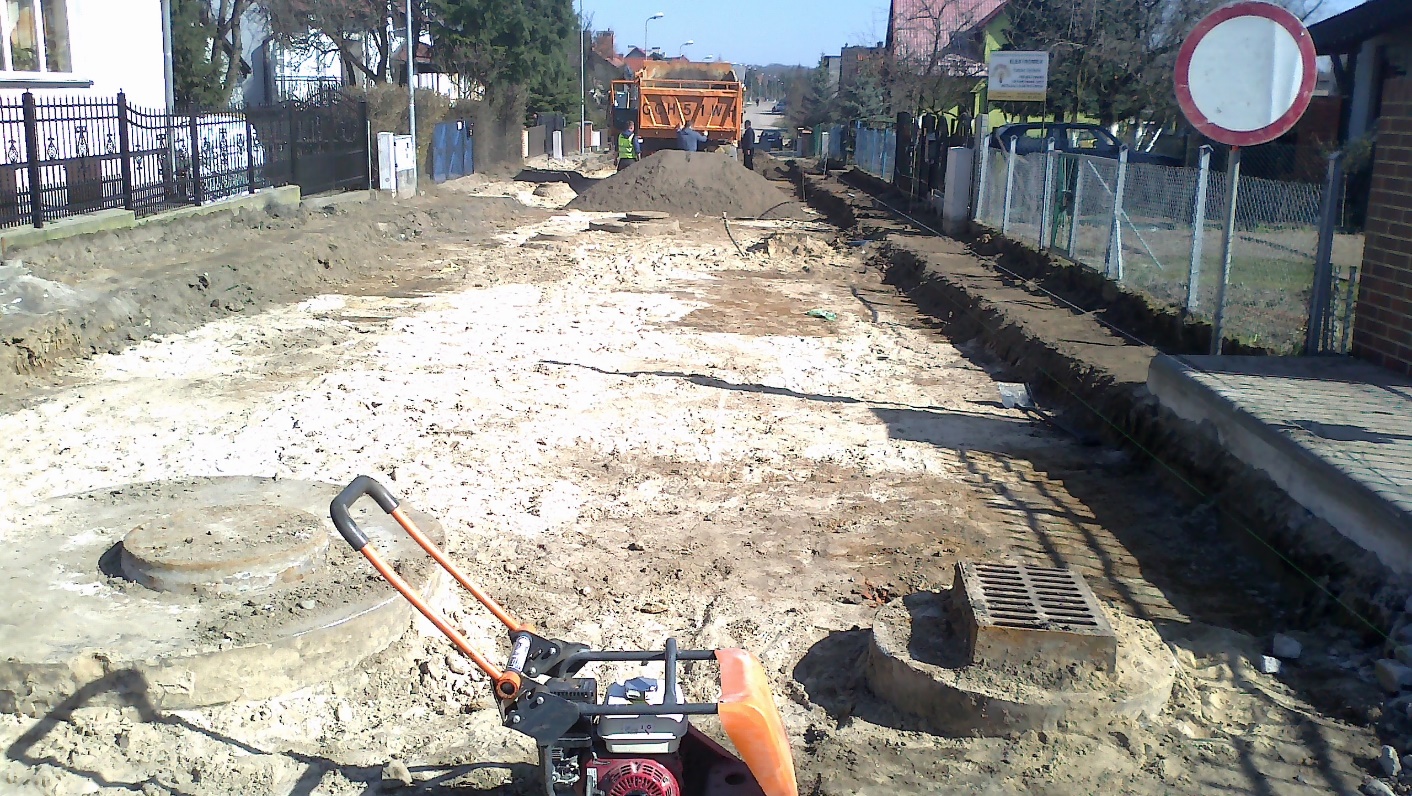 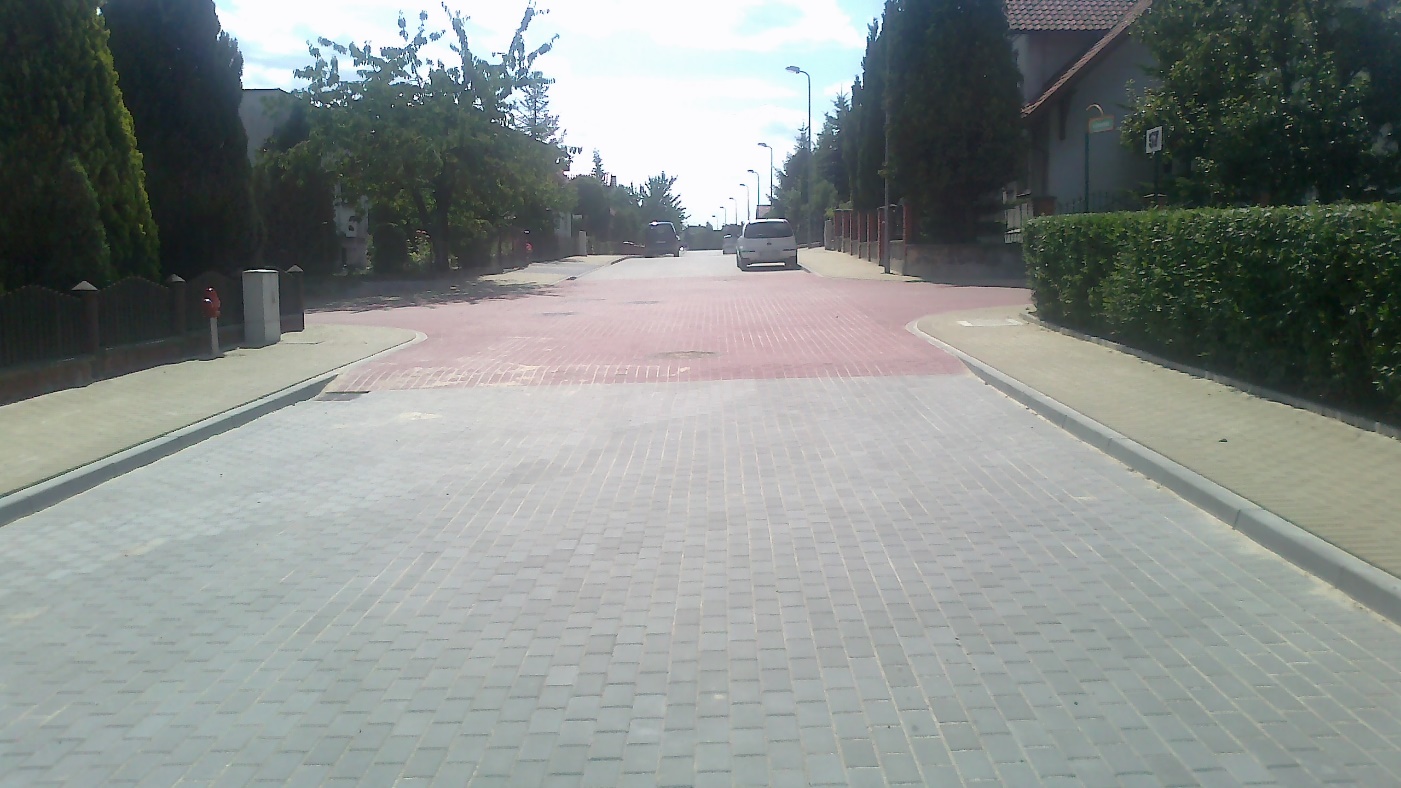 Budowa ul. Waryńskiego.Wykonawca: „MARBRUK” Sp. z o. o. ul. Długa 1, Charzykowy       	
Całkowity koszt inwestycji wynosi 643.657,50 złOdbiór końcowy – 31.07. 2015r. 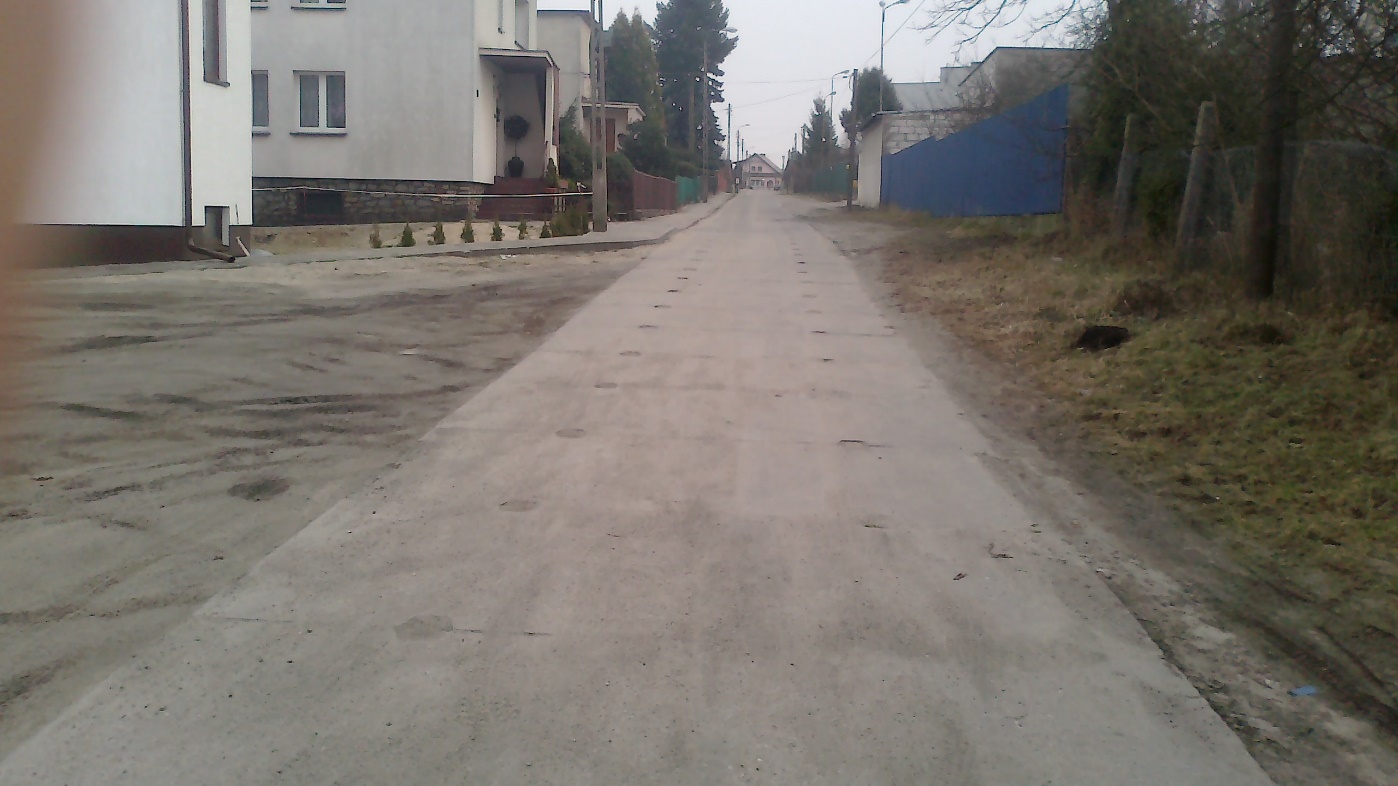 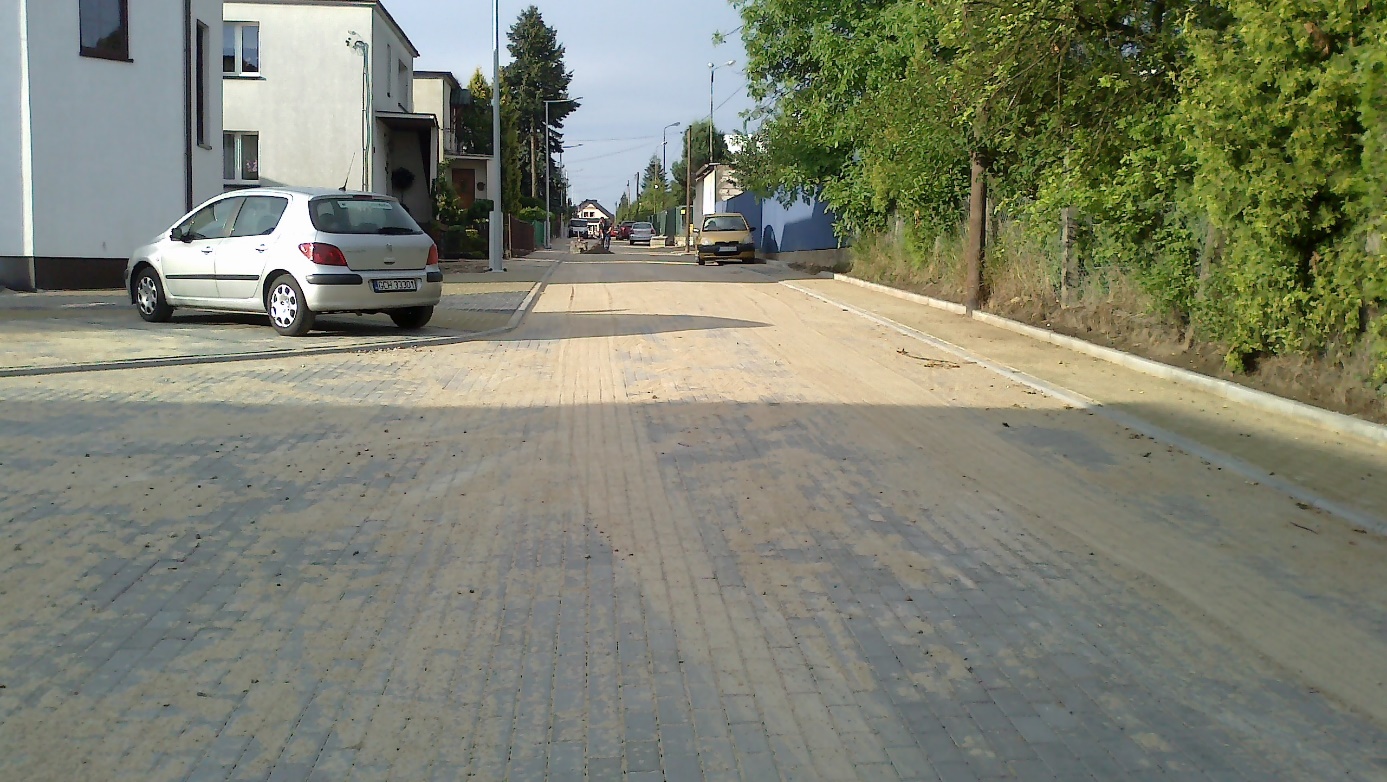 Przebudowa Placu Piastowskiego.Wykonawca: Instalacje Sanitarne i Grzewcze Grzegorz Narloch, ul. Sportowa 2, 89-632 BrusyCałkowity koszt  inwestycji   1.050.892,89 złOdbiór końcowy – 15.10.2015r  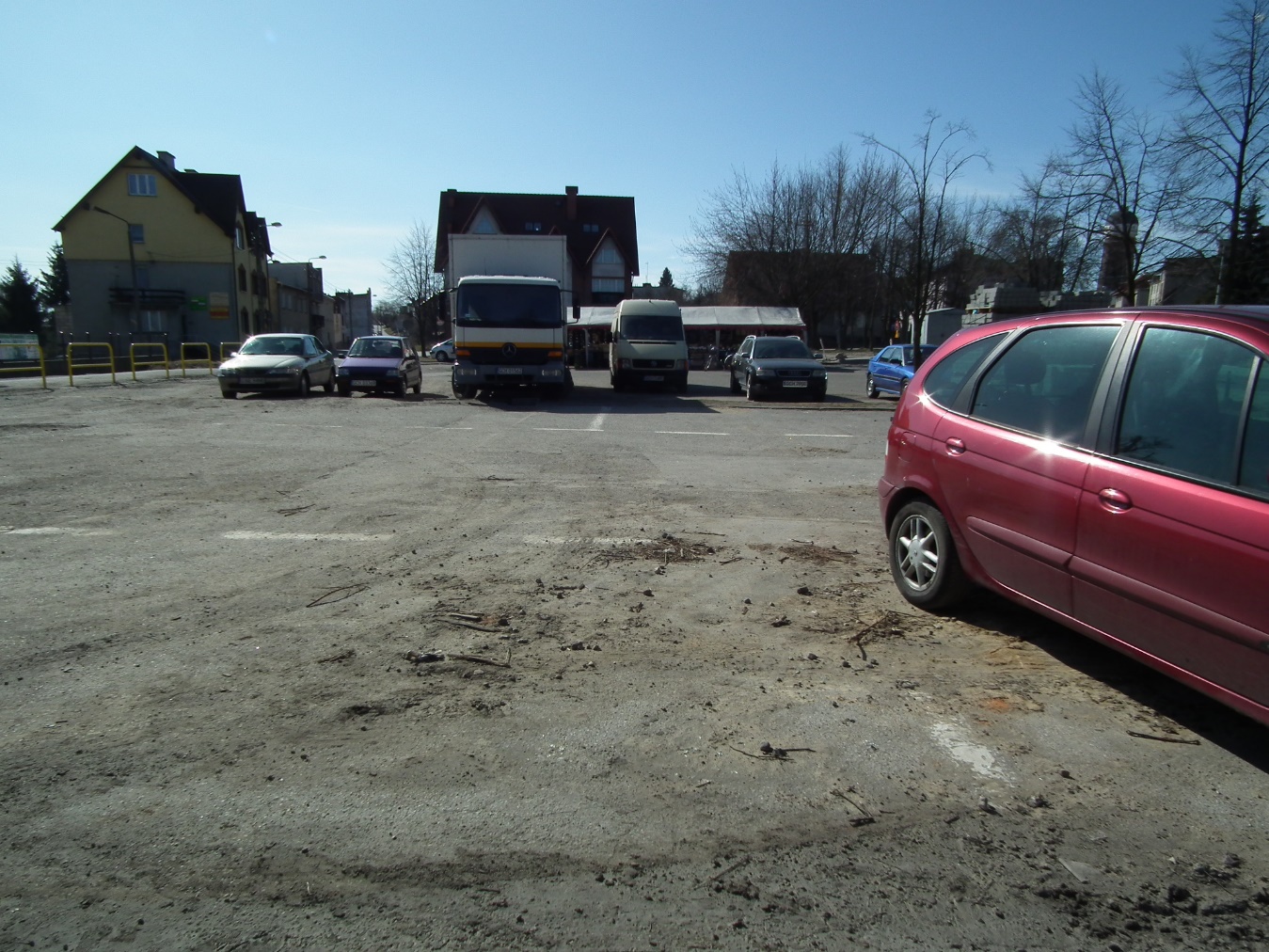 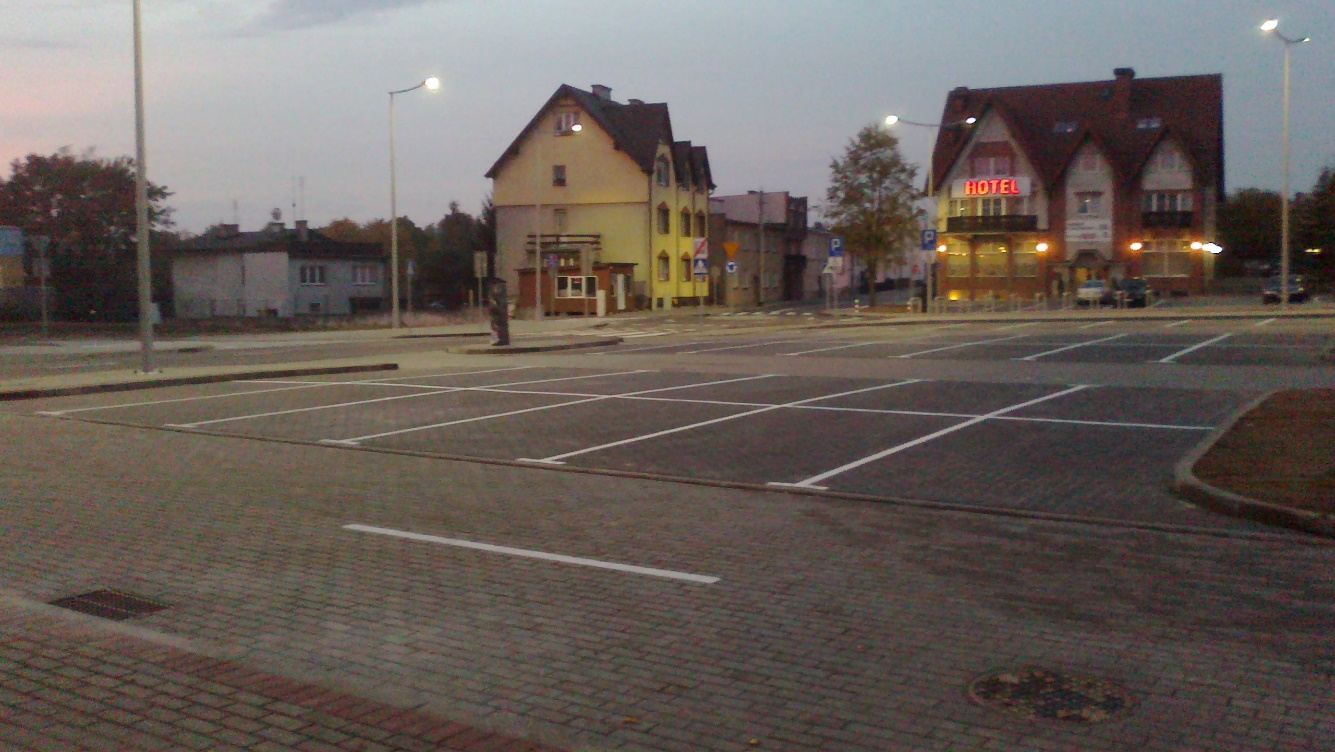 Przebudowa urządzeń i obiektów na stadionie miejskim przy ulicy Mickiewicza 
w ChojnicachWykonawca PRZEMBUD GDAŃSK S.A. ul. Litewska 15, 80-719 Gdańsk 
Wartość inwestycji: 4.319.163,27 złOdbiór końcowy: 08.09.2015 r. 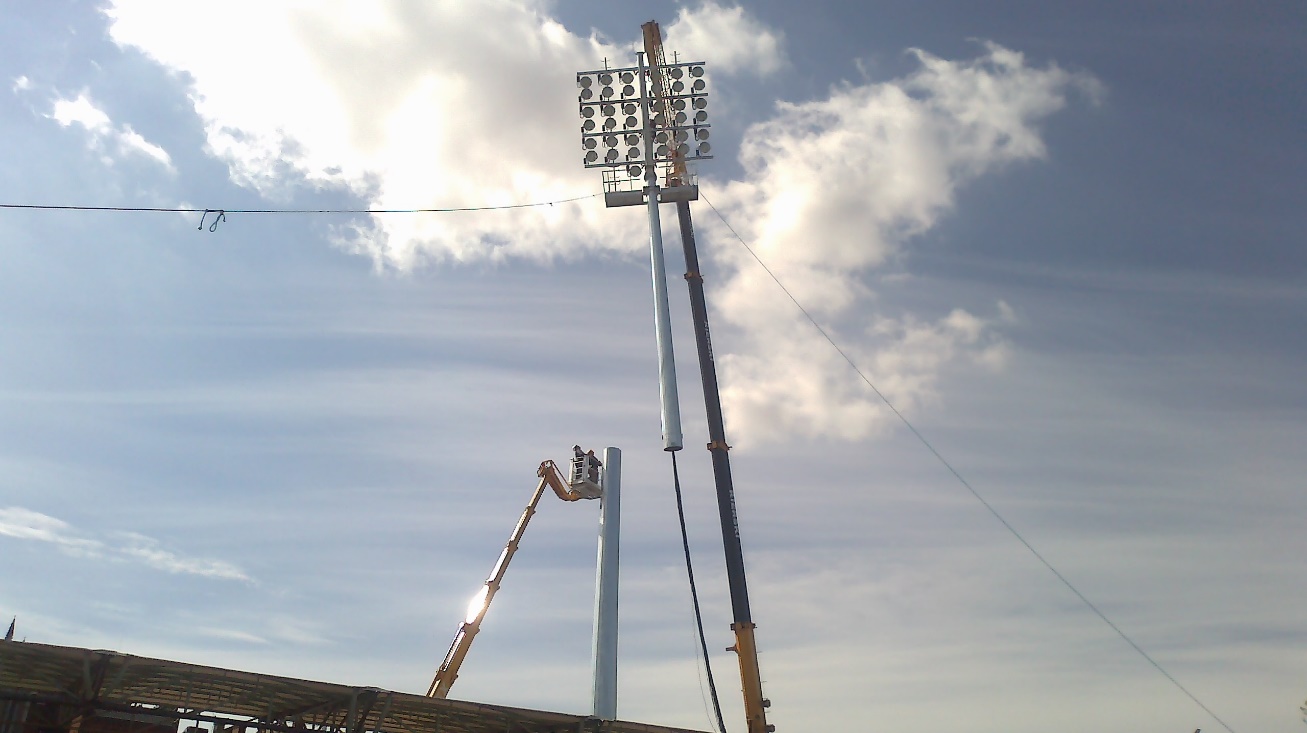 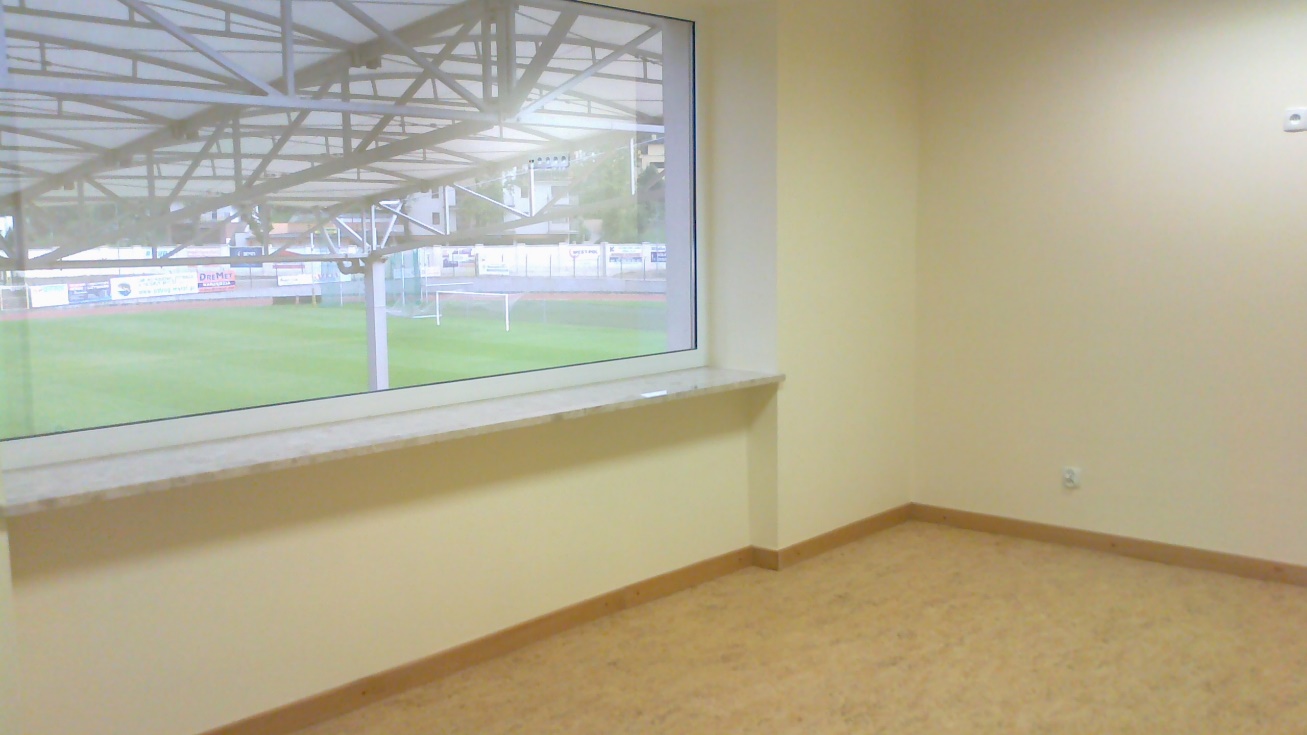 5.Budowa placu wraz z urządzeniami do ćwiczeń siłowych na świeżym powietrzu 
w Parku 1000-lecia.Projektant: Pracownię Projektową Zdzisław Kufel ul. Sukienników, 89-600 Chojnice. Wykonawcą „MIZAN”, S. Ossowski, ul. Burzyńskiego 10A, 80- 462 Gdańsk. Wartość inwestycji: 124 229,00 zł.
Odbiór końcowy: 26.06.2015 r.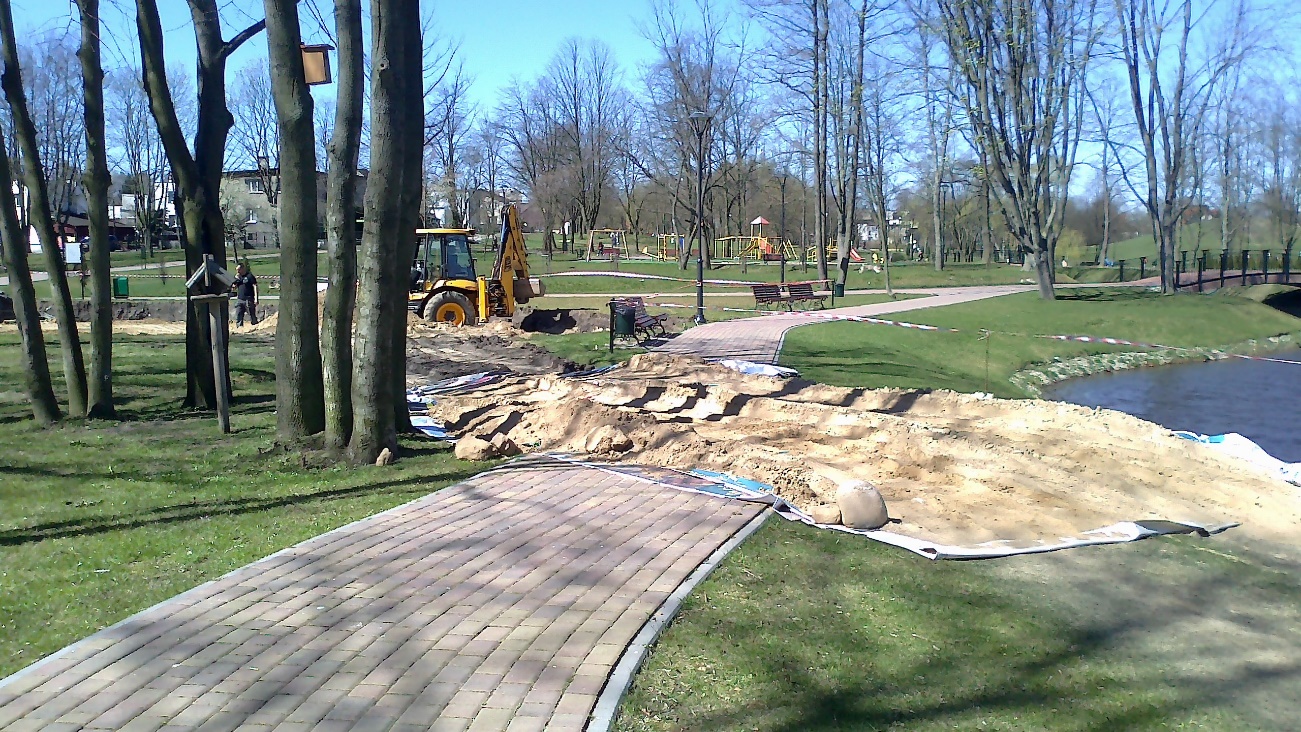 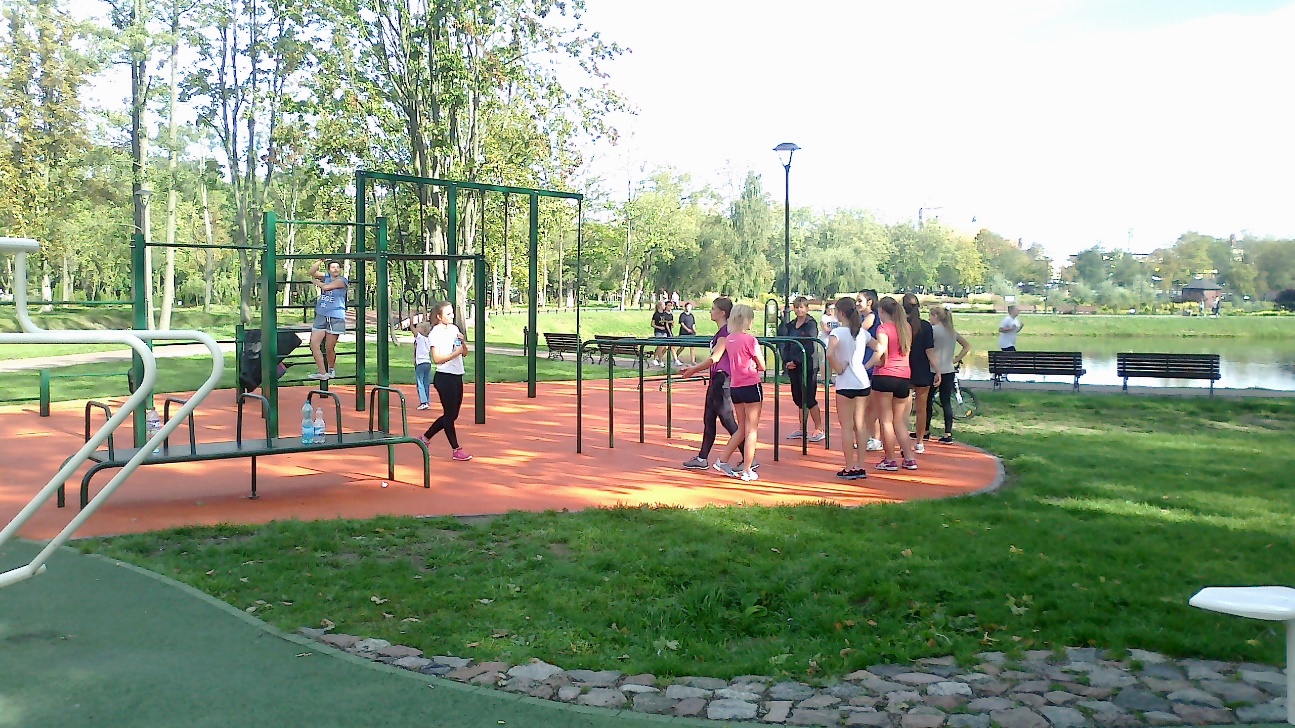 6.Budowa skateparku.Projektant: Pracownię Projektową Zdzisław Kufel, ul. Sukienników, 89-600 Chojnice. Wykonawca: Bullait,  ul. Okulickiego 13/21, 82-300 ElblągCałkowity koszt: 579.312,40 zł.Odbiór prac: 22.10.2015 r.  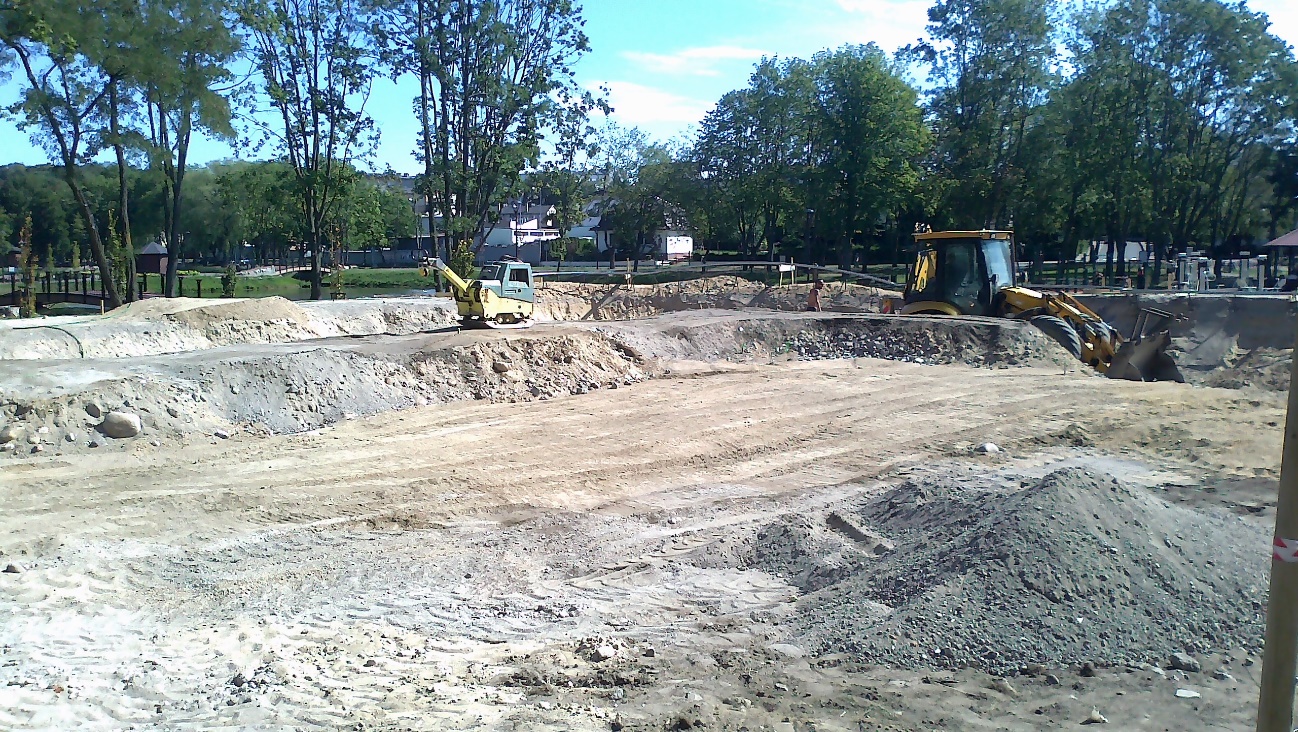 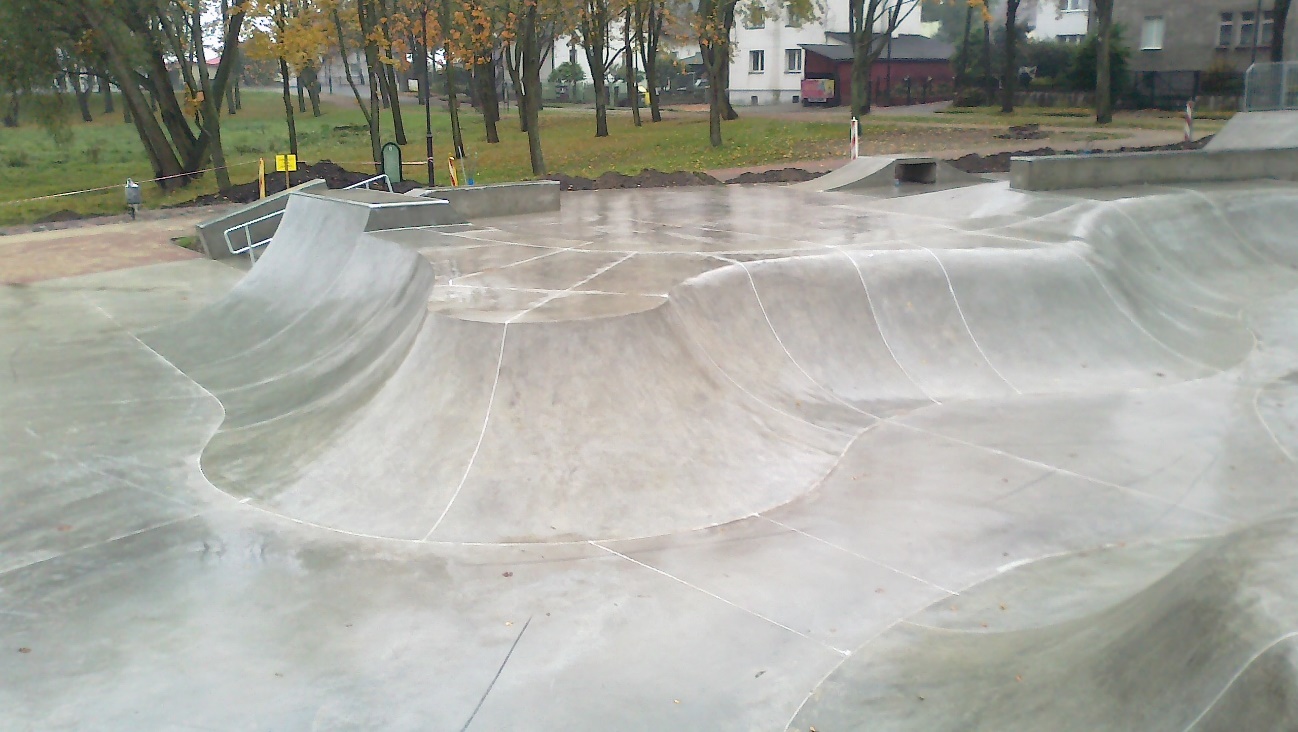 II.REMONTY W SZKOŁACHSzkoła Podstawowa Nr 1 w Chojnicach 
Remont pomieszczeń kuchennych w budynku Szkoły Podstawowej Nr 1 całkowity koszt  118.301,70 zł brutto  Odbiór końcowy 23.09.2015r Zakupiono również zmywarkę z funkcją wyparzania, obieraczkę do ziemniaków, opiekacz, wymieniono blaty i szafki kuchenneWykonawca: Zakład Budowlany  Andrzej Włoch Chojnice, ul.14 Lutego 12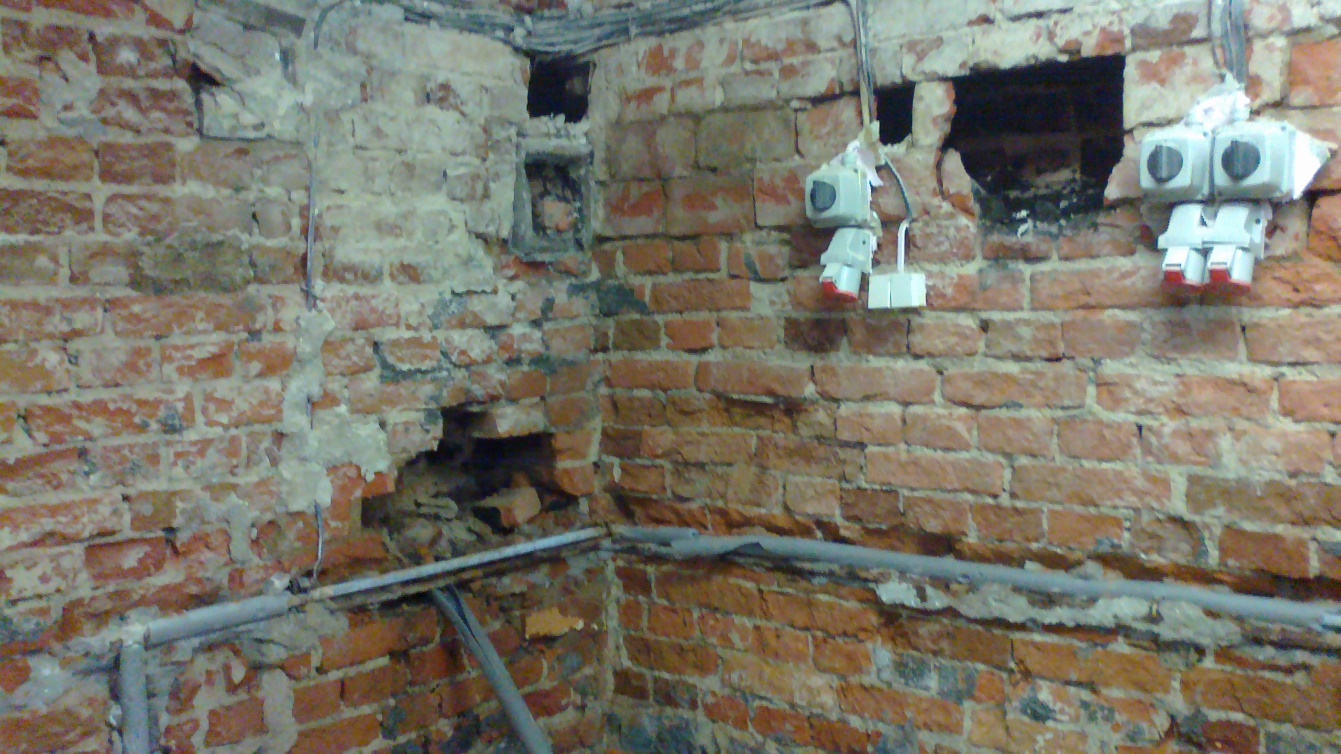 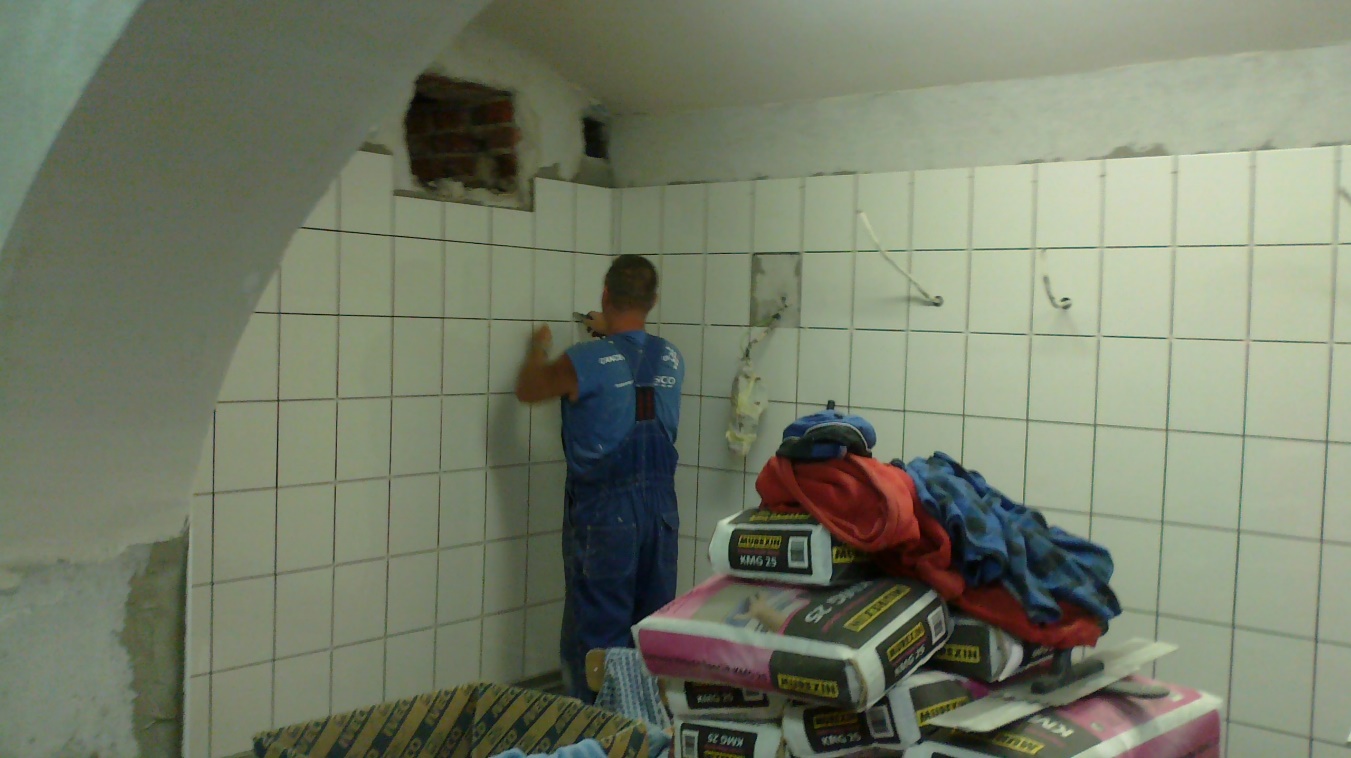 Szkoła Podstawowa Nr 5 w Chojnicach  Remont pomieszczeń w budynku Szkoły Podstawowej Nr 5 w Chojnicach obejmował  malowanie sali gimnastycznej wraz z przyległymi korytarzami oraz  malowanie i  naprawa elewacji budynku sali gimnastycznej, Wykonawca: Zakład Ogólnobudowlany Andrzej Byszewski Chojnice, ul.18 Pułku Ułanów 19Całkowity koszt remontu  70.939,44 zł.,Odbiór końcowy 27.08.2015r.Zespół Szkół Nr 7 w Chojnicach - Remont instalacji centralnego ogrzewania – strona północna w budynku ZSz Nr 7 w Chojnicach,  Wykonawca  Zakład Instalacji Elektrycznych i Hydraulicznych  Włodzimierz Zabrockiul. Leśna 12, 89-642 RytelCałkowity koszt  132.014,50 zł,   Odbiór końcowy  22.10.2015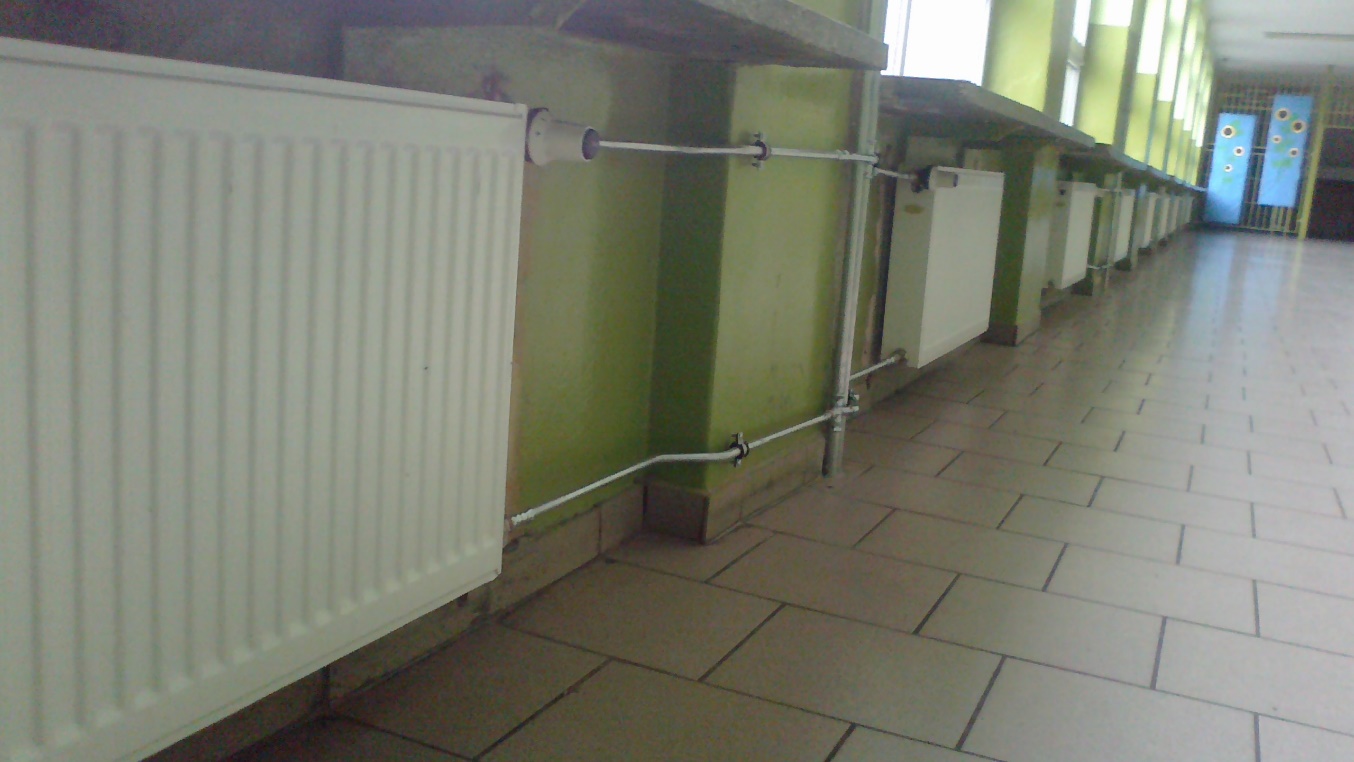 Gimnazjum Nr 1 w ChojnicachRemont pomieszczeń w budynku Gimnazjum Nr 1 w Chojnicach: remont 4 toalet oraz 1 pomieszczenie adaptowane na toaletę dla niepełnosprawnych, Wykonawca: Usługi Ogólnobudowlane Radosław Czyżyk
ul .Dworcowa 11D, 89-641 Krojanty Całkowity koszt  105.278,13 zł, Odbiór końcowy 15.09.2015r. Gimnazjum Nr 2 w ChojnicachRemont pomieszczeń w budynku Gimnazjum Nr 2 w Chojnicach: remont biblioteki, świetlicy, Wykonawca: Zakład Ogólnobudowlany Andrzej Byszewski Chojnice, 
 ul.18 Pułku Ułanów 19Całkowity koszt  74.306,93 zł,   Odbiór końcowy 20.08.2015r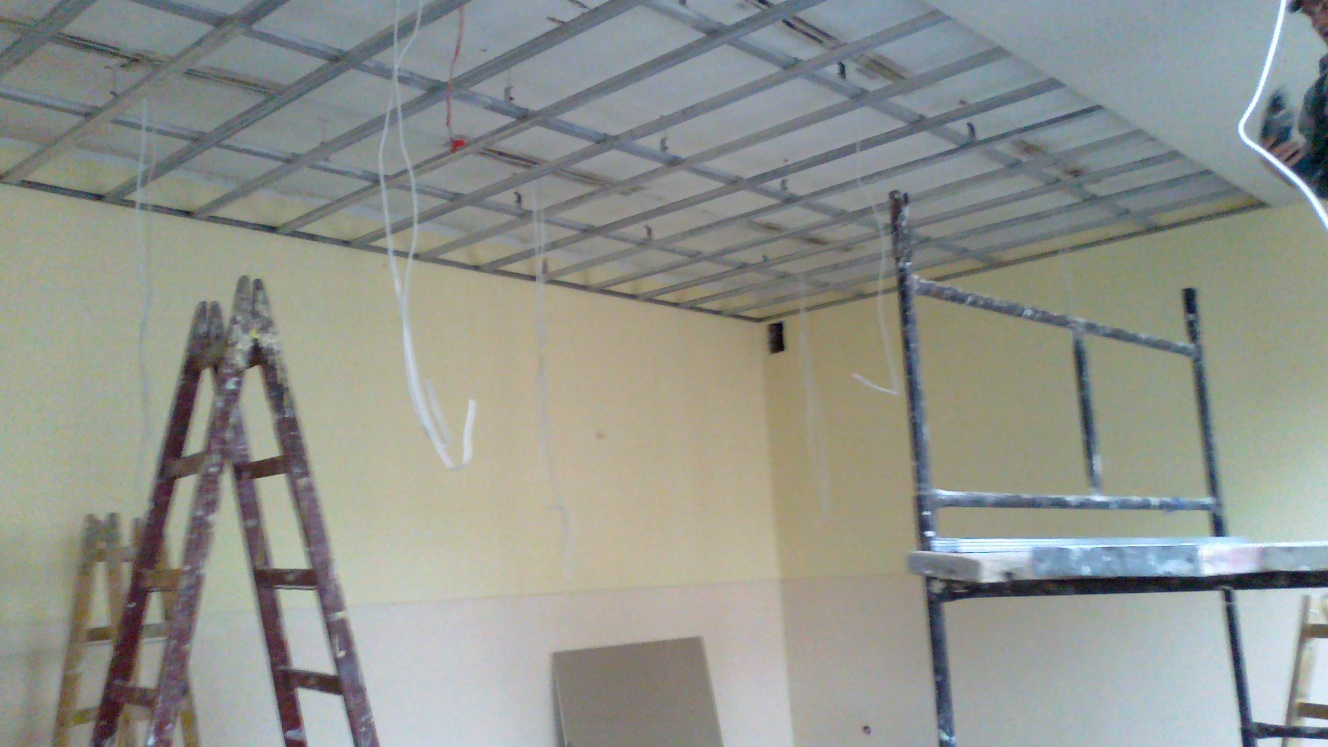 III. PROJEKTY BUDOWLANE1.	Poprawa gospodarki wodami opadami i roztopowymi na terenie MOF Chojnice-Człuchów.W 2015 roku opracowano dokument „Odprowadzanie wód opadowych i roztopowych-     koncepcja szczegółowa  w ramach „Chojnicko-Człuchowskiego Miejskiego Obszaru Funkcjonalnego”. W dniu 29 czerwca podpisano umowy z Jan Burglin B & B
ul. Angowicka  89-600 Chojnice na opracowanie dokumentacji projektowej:Część I- Budowa z przebudową kolektorów deszczowych zbiorników retencyjnych 
i rowów na trasie: Struga Jarcewska, US, zbiornik retencyjny „Fatimska”, zbiornik retencyjny „Zachodni” w Chojnicach Wartość umowy : 383.857,17 zł brutto. Płatność 50% w 2015 r. + 50% w 2016 r. Część II- Budowa z przebudową kolektorów deszczowych zbiorników retencyjnych 
i rowów na trasie: ul. Okrężna, Park 1000 lecia, zbiornik retencyjny „Sobierajczyka” 
z dopływami z ul. 14 Lutego i ul. Czarna Droga Wartość umowy : 609.143,97 zł brutto Płatność 50% w 2015 r. + 50% w 2016 r. termin wykonania 30.06.2016r2.	 Modernizacja byłej drogi krajowej nr 22Projektant Grzegorz Krajewski, Tebodin Poland, ul. 28 czerwca 1956/406, 61-441 PoznańKoszt: 175.336,50 zł, udział własny 30%, 70% dofinansowanieTermin wykonania: 30.11.2015 rok3.	Budowa ścieżki rowerowej i chodnika w ul. Morozowa- podpisana umowa na wykonanie dokumentacji projektowo – kosztorysowej z Usługi Projektowe Nadzory i Wykonawstwo Barbara Nitka, ul. Jana Pawła II 7/20, 89-600 Chojnice 
Koszt 28.905,00 zł.. 
Termin wykonania 10.12.2015Sporządził Jacek Domozych